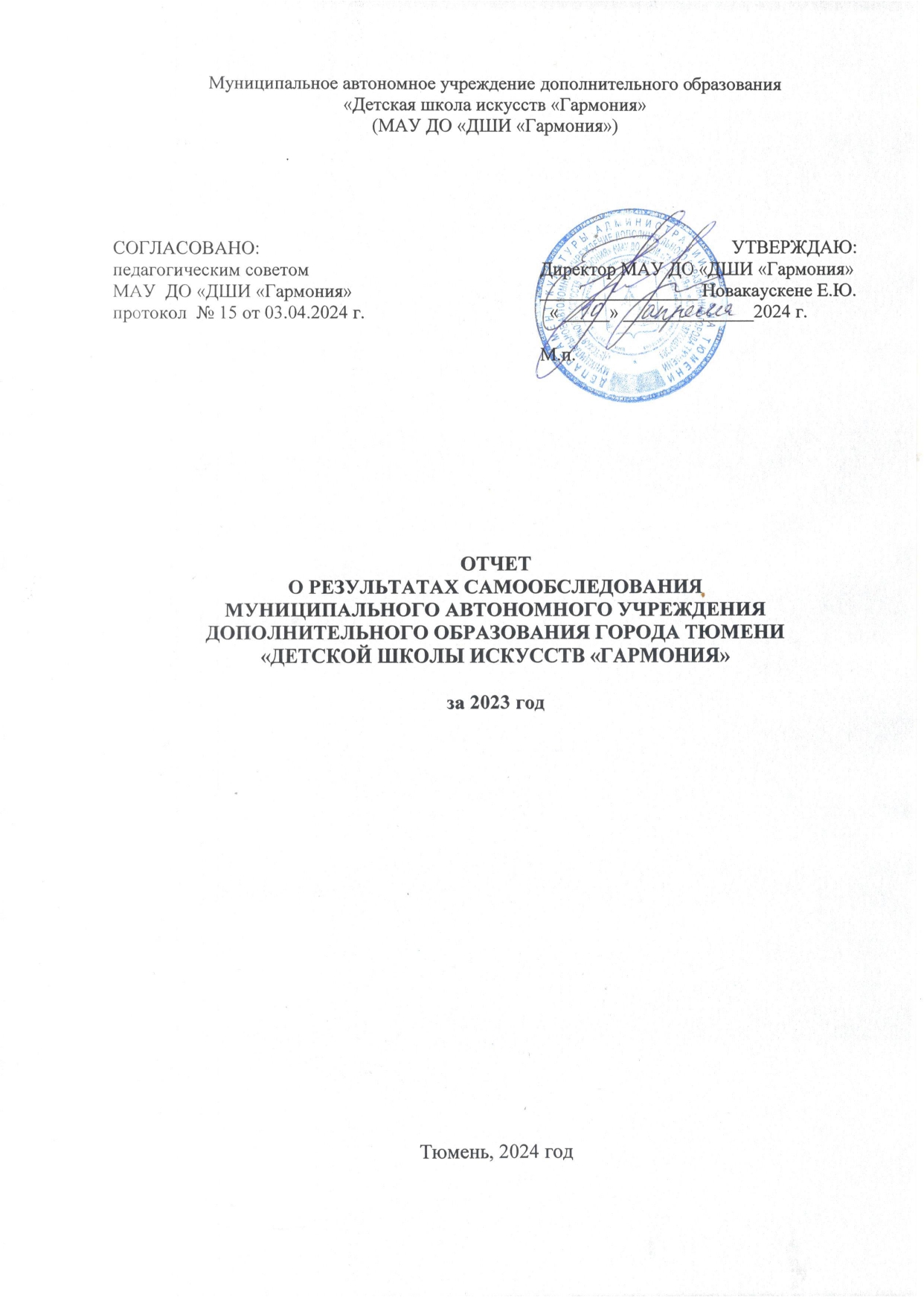 1. ОБЩИЕ ПОЛОЖЕНИЯ1.1. Настоящий отчет о результатах самообследования (далее- отчет) подготовлен в соответствии со статьей 28 Федерального закона от 29.12.2012 № 273-ФЗ «Об образовании в Российской Федерации», Порядком проведения самообследования образовательной организацией, утвержденным Приказом Министерства образования и науки РФ от 14.06.2013 № 462, Приказом Министерства образования и науки РФ от 10.12.2013 № 1324 «Об утверждении показателей деятельности образовательной организации, подлежащей самообследованию».1.2. Целями проведения самообследования являются обеспечение доступности и открытости информации о деятельности МАУ ДО «ДШИ «Гармония» города Тюмени (далее – Учреждение).1.3. Отчет содержит оценку образовательной деятельности Учреждения, системы управления Учреждения, содержания и качества подготовки учащихся, организации учебного процесса, востребованности выпускников, качества кадрового, учебно-методического, библиотечно-информационного обеспечения, материально-технической базы, функционирования внутренней системы оценки качества образования, а также анализ показателей деятельности Учреждения, устанавливаемых федеральным органом исполнительной власти, осуществляющим функции по выработке государственной политики и нормативно-правовому регулированию в сфере образования.1.4. Отчет размещается на официальном сайте Учреждения в сети "Интернет" и направляется в департамент культуры Администрации города Тюмени не позднее 20 апреля текущего года.2. ОЦЕНКА ОБРАЗОВАТЕЛЬНОЙ ДЕЯТЕЛЬНОСТИ2.1. Миссия школы заключается в духовно-нравственном развитии подрастающего поколения средствами художественно-эстетического творчества, максимальной самореализации каждого учащегося вне зависимости от его психофизиологических особенностей, учебных способностей и степени одаренности.Целью МАУ ДО «ДШИ «Гармония» города Тюмени является создание современной культурно-образовательной среды, основанной на лучших традициях отечественного образования и способствующей всестороннему развитию творческого потенциала всех участников образовательного процесса.2.2. Образовательная деятельность Учреждения направлена на решение следующих задач: обеспечение условий для эффективного развития и модернизации образовательной деятельности в соответствии с приоритетами государственной политики в области культуры и искусства, внедрение в деятельность учреждения современных информационных технологий;обеспечение гарантированного сохранения и развития традиций отечественного образования в сфере искусства, соответствующего современным требованиям, в процессе адаптации к происходящим в сфере культуры, искусства и дополнительного образования инновационным процессам;поддержание высокого качества начального образования в общей системе непрерывного образования в сфере искусства и культуры; обеспечение доступности, эффективности образовательного процесса и воспитательной деятельности;организация и направление инициативы преподавателей в совершенствование методов обучения и развития профессиональных навыков учащихся;обеспечение устойчивого инновационного развития образовательного учреждения, открытого для всех желающих заниматься творчеством; создание условий для увеличения количества учащихся по дополнительным предпрофессиональным образовательным программам;использование вариативно-программного подхода в своей деятельности, предполагающего наличие пакета разнообразных программ, с ориентацией на различные возрастные и социальные группы, интересы и потребности преподавателей, учащихся, их родителей;обеспечение условий, учитывающих индивидуально-личностные различия учащихся;раннее выявление одаренных детей и молодежи, создание необходимых условий и методического сопровождения для успешной реализации их творческого потенциала, в т.ч.  реализация индивидуального образовательного маршрута;развитие у учащихся интеллектуальных и творческих способностей, самостоятельности мышления, способности к саморазвитию, самовоспитанию, самореализации и самоопределению;воспитание у учащихся общей, эстетической, эмоциональной культуры, толерантности через приобщение к мировым духовным, культурным ценностям и художественно-творческой деятельности на основе освоения обязательного минимума содержания образовательных программ, их адаптации к современным условиям;создание основы для сознательного выбора и последующего освоения профессиональных образовательных программ в сфере искусства и культуры;повышение конкурентоспособности выпускников учреждения на основе высокого уровня полученного образования, сформированных личностных качеств и социально значимых компетенций.2.3. В соответствии с лицензией Учреждение реализует следующие дополнительные общеобразовательные предпрофессиональные и общеразвивающие программы в области искусства:Предпрофессиональные (всего 9 программ)Дополнительная предпрофессиональная общеобразовательная программа в области музыкального искусства «Фортепиано» (5(6) лет), (8(9) лет).Дополнительная предпрофессиональная общеобразовательная программа в области музыкального искусства «Духовые и ударные инструменты» (5(6) лет), (8(9) лет).Дополнительная предпрофессиональная общеобразовательная программа в области музыкального искусства «Струнные инструменты» (5(6) лет).Дополнительная предпрофессиональная общеобразовательная программа в области музыкального искусства «Струнные инструменты» (8(9) лет).Дополнительная предпрофессиональная общеобразовательная программа в области музыкального искусства «Народные инструменты» (5(6) лет).Дополнительная предпрофессиональная общеобразовательная программа в области музыкального искусства «Народные инструменты» (8(9) лет).Дополнительная предпрофессиональная общеобразовательная программа в области музыкального искусства «Хоровое пение» (8(9) лет).Дополнительная предпрофессиональная общеобразовательная программа в области хореографического искусства «Хореографическое творчество» (5 лет).Дополнительная предпрофессиональная общеобразовательная программа в области изобразительного искусства «Живопись» (5 лет).Общеразвивающие (всего 22 программы):Дополнительная общеразвивающая общеобразовательная программа в области музыкального искусства «Инструментальное исполнительство» (4 года).Дополнительная общеразвивающая общеобразовательная программа в области музыкального искусства «Фольклор» (5 лет).Дополнительная общеразвивающая общеобразовательная программа в области музыкального искусства по специальности «Хоровое пение» (4 года).Дополнительная общеразвивающая общеобразовательная программа в области музыкального искусства по специальности «Сольное пение» (4 года).Дополнительная общеразвивающая общеобразовательная программа в области музыкального искусства «Основы инструментального исполнительства» (3года).Дополнительная общеразвивающая общеобразовательная программа в области музыкального искусства «Основы сольного пения» (3 года).Дополнительная общеразвивающая общеобразовательная программа в области музыкального искусства «Основы хорового пения» (3 года).Дополнительная общеразвивающая общеобразовательная программа в области музыкального искусства «Музыкально-эстетическое воспитание детей» (4 года).Дополнительная общеразвивающая общеобразовательная программа в области музыкального искусства «Хоровое пение» (4 года). Дополнительная общеразвивающая общеобразовательная программа в области музыкального искусства «Инструментальное исполнительство» (4 года).Дополнительная общеразвивающая общеобразовательная программа в области музыкального искусства «Сольное пение» (4 года).Дополнительная общеразвивающая общеобразовательная программа в области изобразительного искусства «Художественное творчество» (4 года).Дополнительная общеразвивающая общеобразовательная программа «Театральное искусство» (4 года).Дополнительная общеразвивающая общеобразовательная программа «Фольклор» (народное пение) (4 года).Дополнительная общеразвивающая программа «Азбука хореографии» (3-4 года).Дополнительная общеразвивающая программа «Школа народного танца» (4 года).Дополнительная общеразвивающая общеобразовательная программа художественно-эстетической направленности (5 лет).Дополнительная общеразвивающая программа в области изобразительного искусства «Изобразительное творчество» (4 года).Дополнительная общеразвивающая программа в области декоративно-прикладного искусства «Декоративно-прикладное творчество» (4 года).Дополнительная общеразвивающая программа в области декоративно-прикладного искусства «Декоративно-прикладное творчество» (5 лет).Дополнительная общеразвивающая программа в области изобразительного искусства «Архитектурно-художественное творчество» (5 лет).Дополнительная общеразвивающая программа в области изобразительного искусства «Дизайн костюма» (5 лет). Завершила свою реализацию в июне 2022 года.Модульные:Модульная дополнительная общеобразовательная общеразвивающая программа в области хореографического искусства «Ритмика и танец» (1 год).Модульная дополнительная общеобразовательная общеразвивающая программа в области художественного искусства «Основы Керамики» (1 год).Модульная дополнительная общеобразовательная общеразвивающая программа в области декоративно-прикладного искусства «Декоративно-прикладное творчество» (3 года).Модульная дополнительная общеобразовательная общеразвивающая программа в области театрального искусства «Театр детям» (1 год).В 2023 году работали следующие студии художественного направления: Студия анимационного творчества «Гармошка»Студия «Основы рисунка и живописи» Студия керамики «Кружало»Студия изобразительного искусства «Колорит»Музыкального направления:Студия «Сольное пение»Студия «Инструментальное исполнительство»Возраст, минимум содержания, структура и условия реализации дополнительных предпрофессиональных программ в области искусств, а также срок обучения по данным программам устанавливается соответствующими федеральными государственными требованиями.Перечень дополнительных общеразвивающих программ устанавливается Учреждением самостоятельно по согласованию с Учредителем. Дополнительные общеразвивающие программы реализуются как для детей, так и для взрослых, без ограничений по возрасту. По окончанию освоения образовательной программы выпускники получают свидетельство установленного образца.           Прием на подготовительное отделение школы осуществляется на конкурсной основе согласно Уставу школы. В концепции набора в школу, приоритетным сохраняется набор на специальности, позволяющие комплектовать творческие коллективы для совместного музицирования (струнные, духовые, ударные и народные инструменты, хоровое пение).2.4. При комплектовании классов, безусловным остаѐтся выполнение требования законодательства об общедоступности дополнительного образования. Открытие новых специальностей осуществляется по решению педагогического совета, в соответствии с имеющимися ресурсами: педагогических кадров, учебно-методического обеспечения и материально – технической базы. Проводится на основании Федерального закона от 29.12.2012 г. № 273-Ф3 «Об образовании в Российской Федерации»; СанПиН 2.4.4.3172-14 «Санитарно-эпидемиологические требования к устройству, содержанию и организации режима работы образовательных организаций дополнительного образования детей» от 04.07.2014 N 41; Положением о правилах приѐма и порядке отбора учащихся; Положением о режиме занятий учащихся; порядком перевода, отчисления и восстановления учащихся.Учреждение обеспечивает уровень обучения в классах не ниже, предъявляемого к дополнительным предпрофессиональным общеобразовательным программам и дополнительным общеразвивающим программам.2.5. Творческая деятельность является неотъемлемой частью образовательного процесса. Сложившиеся богатые традиции позволяют учащимся школы занимать высокие призовые места в фестивалях и конкурсах различного уровня. А также, творческая деятельность является одним из наиболее важных показателей результативности образовательного процесса. Одним из показателей результативности образовательного процесса является участие представителей ДШИ в творческих состязаниях различного уровня. В 2023 году 2003 учащихся школы поучаствовали в 93 конкурсах различного уровня (41 международных, 18 всероссийский, 15 региональных, 19 городских).  1833 человека стали лауреатами и дипломантами (1591 лауреатов, 242 дипломантов).  С 2020 года многие многожанровые и профильные конкурсы стали проводиться в формате ОНЛАЙН, что дало возможность воспитанникам школы принять участие в значимых профильных конкурсах, не покидая пределы города.Наиболее значимые достижения на художественном отделении:Диплом Лауреата 1 степени в номинации «Живопись» Грандиозный пленэр в Орлёнке, Лоскутова Влада (руководитель Зольникова Т.С.);Победитель за лучшую работу, за лучший синопсис анимационного фильма – Вакарина Ангелина, (14 лет) в рамках Международного форума «Кинопедагогика», Лаборатория «Ноль +» (руководитель Завидонова О.В., Яворская О.В.);Областной конкурс-выставка детских рисунков и эссе «Тебя, Сибирь, мои обнимут длани» принес 20 побед из 24 участников. (1 место – 11 человек, 2 место 7 человек, 3 место – 2 человека);Диплом победителя регионального этапа Всероссийского фестиваля юных художников «Уникум» вручили Шуль Юлии (руководитель Завидонова О.В.);В Олимпиаде по изобразительному искусству ТГУ, Кравчук Татьяна заняла 1 место в номинации «Композиция» (руководитель Завидонова О.В.);Международная выставка-конкурс детского и юношеского художественного творчества «Рождественская 2023» принесла следующие результаты: Лауреат 1 степени: Пьянкова Анастасия (руководитель Топорищева О.В.); Лауреат 2 степени – Захаркина Анна (руководитель Бадалова В.Ф.); Лауреат 3 степени – Сокова Диана (руководитель Архипова В.А.);Открытый муниципальный отборочный тур Молодежных Дельфийских игр России 2023 г. Тюмень принёс: Лауреатов 2 степени – 5 человек (Пирогова Маргарита, Кихай Влада, Сидорова Маргарита, Юшкова Стефания, Рязанцева Варвара); Лауреатов 3 степени – 5 человек (Лоскутова Влада, Баева Эвелина, Згребнева София, Шатских Елизавета, Грачева София);Полуфиналист V Международного конкурса детского рисунка «Моя Россия» 2023 в г. Санкт-Петербурге - Лоскутова Влада;Гран-при в Международном конкурсе «Красота Божьего мира» Лоскутова Влада;Гран-при в Областном конкурсе «Мир, человек, мечта!» Лоскутова Влада;1 тур Общероссийского конкурса «Молодые дарования России» - всероссийской юношеской олимпиаде в области искусств прошли Караульных Дарья в номинации «ДПИ», Алешкина Анастасия в номинации «Живопись»;Межрегиональная выставка детского творчества «Весенняя радуга» г. Ишим принесло 15 наград. Лауреат 2 степени: Ставышенко Мария, Шуль Юлия, Кихай Владислава; Лауреат 3 степени: Орлова Анастасия, Валинтиенко Елизавета, Юшкова Стефания, Трапезникова Дарья, Бондарь Дарья, Зарубова Анна, Травникова Александра, Романова Анастасия; Дипломантов – 4 человека;Международный молодежный архитектурно-художественный фестиваль «Золотая АрхИдея-2023», результаты: Румянцева А. Лауреат 3 степени (Левинская О.А.); Коллективная работа 5 класса Лауреат 2 степени (Левинская О.А.), Байков А. Лауреат 3 степени (Топоркова А.В.), Кузьмина А. Лауреат 3 степени (Топоркова А.В.), Торопова Д. Лауреат 1 степени (Топоркова А.В.), Тюрикова В. Лауреат 2 степени (Топоркова А.В.), Ставышенко М. Лауреат 2 степени (Хайруллина Э.И.), Братцева Д. Лауреат 3 степени (Топоркова А.В.).Наиболее значимые достижения на музыкальном отделении:Брицкий Артем -лауреат 2 степени XXII Молодежные Дельфийских игр России;Котов Глеб- лауреат 1 степени  VII Международный конкурс-фестиваль баянистов,аккордеонистов,гармонистов « Друг баян» (г.Курган);Максимова София –гран-при Всероссийский конкурс юных исследователей  «Слово об искусстве»:Ансамбль аккордеонистов «Экспромт»-Гран-при Всероссийский конкурс-фестиваль «Таланты России»Иванов Лев- лауреат 1 степени Всероссийский конкурс эстрадных исполнителей «Молодые голоса»;Пройдаков Георгий – лауреат 1 степени III Всероссийский конкурс исполнителей на духовых и ударных инструментах «Солнечные фанфары»Попкова Ольга- лауреат 1 степени II Всероссийский конкурс исполнителей на народных инструментах им.И.Г. Минина г. Магнитогорск;Солохин Игорь- лауреат 1 степени II Всероссийский конкурс исполнителей на народных инструментах им.И.Г. Минина г. Магнитогорск;Заграничный Игорь – лауреат 1 степени XIII Всероссийский конкурс солистов и ансамблей народной культуры "Сибирские родники" г. Тюмень;Ракецкий Матвей –лауреат 1 степени XIII Всероссийский конкурс солистов и ансамблей народной культуры "Сибирские родники" г. Тюмень; Иванов Лев –гран-при Региональный онлайн фестиваль-конкурс среди талантливых детей "Юность Тюмени";Хор «Гармония» - лауреат 1 степени XVIII Областной конкурс молодых дарований  «Дебют 2023»;Майсюк Алина- лауреат 1 степени XVIII Областной конкурс молодых дарований  «Дебют 2023»;Ансамбль скрипачей –лауреат 1 степени XVIII Областной конкурс молодых дарований  «Дебют 2023»;Покормяк Маргарита-лауреат 3 степени  Областной открытый конкурс "Солист оркестра".Наиболее значимые достижения на хореографическом отделении:Всероссийский конкурс хореографических коллективов и солистов «Серебряные крылышки», Ансамбль классического танца «Антре» лауреат 1 степени, Овчинникова Анастасия; Всероссийский конкурс хореографических коллективов и солистов «Серебряные крылышки», Ансамбль народного танца «Кружева» старшая группа лауреат 1 степени, средняя группа лауреат 1 степени, младшая группа дипломант 1 степени;Всероссийский конкурс хореографических коллективов и солистов «Серебряные крылышки», Хореографический ансамбль «Дети солнца» дипломант 1 степени;Региональный онлайн фестиваль-конкурс среди талантливых детей «Юность Тюмени», Ансамбль классического танца «Антре» лауреат 1 степени;Работа с одаренными детьми и способными учащимися, их поиск, выявление и развитие один их важнейших аспектов деятельности нашей школы. С целью продвижения и популяризации достижений ребят ежегодно в школе проводятся школьные конкурсы: «Шаг к успеху» (народные инструменты), «Весенняя гармония» (эстрадный вокал), «Радуга талантов» (общее ф-но), «Зимняя сказка» (изо), «Минута Славы - 2023» (для учащихся студий, занимающихся на базе Общеобразовательных школ города), позволяющие одаренным ребятам сделать первые шаги по участию в системе предъявления результатов различных уровней. В 2023 году на хореографическом отделении состоялся Второй общешкольный конкурс детских хореографических работ «Сам себе балетмейстер».  В 2023 году Школа организовала и провела Городской конкурс хоровых коллективов «Пою тебе, мое Отечество», Городской конкурс исполнителей на гитаре «Весенний аккорд», Муниципальный отборочный тур «Дельфийских игр». Впервые организованы и проведены следующие конкурсы: I Городской конкурс исполнителей на народных инструментах «Звездный старт», I Городской открытый конкурс «Юный дирижер-хормейстер», Городской конкурс профессионального мастерства «Педагог-исполнитель». Впервые на базе школы был проведен конкурс педагогического мастерства «Лучший преподаватель ДШИ «Гармония». Традиционно была проведена Открытая городская выставка– конкурс детского и юношеского художественного творчества «Зимняя сказка – 2023». Начала работу изостудия для родителей учащихся, где взрослые занимались графикой и живописью под руководством преподавателя Ждановой Е.И.2.6. Помимо вышеназванных, МАУ ДО «ДШИ «Гармония» осуществляет следующие основные виды деятельности: организация и проведение конкурсов, концертов, выставок, мероприятий; реализация творческих проектов, направленных на выявление и развитие у учащихся интеллектуальных и творческих способностей, интереса к творческой деятельности.  	В МАУ ДО «Детская школа искусств «Гармония» 18 творческих коллективов.Гордость школы - Эстрадно-симфонический оркестр (рук. Бахров В.А.), Оркестр народных инструментов (рук. Карягин В.А.), Ансамбль классического танца «Антре» (рук. Романова Е.Н), Ансамбль народного танца «Кружева» (рук. Васина А.В, Ищенко А.Г.), Хореографический ансамбль «Дети Солнца» (Тихомирова М.С., Михайлов Э.П.). Возобновил работу ансамбль «Аура» (Матвеева М.А.). Сформировался новый хореографический коллектив «Многогранность» на территории Заполярной (Черных П.Ю., Батюкова А.В.). Вокальный ансамбль «ДиаМаКсИ» (рук. Миглей И.А.), вокальный ансамбль «Хоровой коллектив «Гармония» (рук. Панова В.М.), Вокальный ансамбль мальчиков «Соколята» (рук. Панова В.М.), Детский ансамбль русской песни «Сладоцвет» (рук. Середа Н.А.), Ансамбль скрипачей (рук. Токарева С.С.), Ансамбль аккордеонистов «Экспромт» (рук. Чехова С.П.). В 2023 году в школе прошло 287 мероприятий, в которых поучаствовало 5989 учащихся. Состоялись концерты, посвященные памятным и знаменательным датам: День пожилого человека, День Матери, Новый год, День Защитника Отчества, 8 марта, День Победы, Международный день баяна и аккордеона, большой хореографический концерт, посвященный Международному Дню Танца, Концерты учащихся средних и старших классов «Дорога к танцу», Концерт учащихся младших классов «Первые шаги». Отчетные концерты фортепианного, народного, струнного отделов. Главные и самые масштабные и яркие события концертной жизни школы – отчетные концерты «Зимняя гармония» и «Весенняя гармония», которые ежегодно проходят в ДК «Нефтяник». В этих концертах задействованы лучшие солисты и творческие коллективы школы, а так же, лучшие     работы учащихся художественного отделения. Фестиваль талантов на площади, посвященной 400-летию Тюмени. Участие Ансамбля классического танца «Антре» в фестивале «Танцующий город», посвящённому 437 годовщине г. Тюмень, в праздничном концерте на приеме губернатора Тюменской области, посвященному 79 годовщине образования области.Школа продолжает сотрудничать с библиотечными центрами: «Радуга», «Центром семейного чтения им. А.С. Пушкина», библиотекой им. Лагунова, Центральной городской библиотекой. Преподаватели проводят творческие мастер-классы, в том числе по программе «Пушкинская карта».ДШИ «Гармония» продолжает работу с детьми ОВЗ, на базе реабилитационного центра «Родник». С 2021 года, до настоящего времени, школа на регулярной основе сотрудничает с Центром временного содержания несовершеннолетних правонарушителей, преподаватели дарят детям творческие мастер-классы и занимаются изобразительной и декоративно-прикладной деятельностью.2.7 Межведомственное взаимодействие           Цель работы отделения: создание благоприятной образовательно-творческой среды для раскрытия творческого потенциала детей и подростков, эстетического воспитания и духовно-нравственного развития учащихся.•	Формирование культурно-образовательной, психологически комфортной и доступной среды для обучающихся ДШИ «Гармония» на базе средних общеобразовательных школ;•	совершенствование условий для развития потребностей в самопознании, саморазвитии и самоопределении через участие детей в концертной, выставочной и конкурсной деятельности; •	внедрение в практику работы с талантливыми и одаренными детьми, по развитию индивидуальных способностей школьников;•	ведение работы по усилению роли семьи и привлечение родителей к организации внеклассных мероприятий в школе.       На сегодняшний день площадками работы отделения являются Средние общеобразовательные школы города Тюмени СОШ № 94, СОШ №15, СОШ № 63, СОШ № 30, Гимназия № 4 (бывшая Гимназия 49), Лицей № 93.В 2023 году на отделении занимались 451 человек по 4 направлениям: музыкальное, художественное, хореографическое и театральное. Инструментальное направление представлено следующими инструментами: баян, гитара, гусли, флейта, кларнет, труба и синтезатор. Возобновлен набор на домру (преподаватель Зимагулова АА). В сентябре 2023года осуществлен набор обучающихся в студию театрального искусства на базе корпуса МАОУ Гимназия №4.         В соответствии с Федеральным проектом «Успех каждого ребенка» учащиеся Межведомственного отделения принимают участи в Конкурсах и Фестивалях детского творчества различного уровня:     Международная олимпиада по сольфеджио «Музыкальный снегопад» Дипломант Сенеджук Богдан (преподаватель Краснова А.Н.);    Всероссийский конкурс - фестиваль «Кубок Виктории» Театр-танца "DAR" - Лауреат 2 степени (преподаватель Шубнова М.В.), ансамбль «Созвездие» Лауреат 2 степени, Веретенникова Анастасия (эстрадный вокал) Лауреат 1 степени (преподаватель Варушкина А.Ю.);     Региональный конкурс юных исполнителей на духовых инструментах среди учащихся ДМШ и ДШИ «ЭСПРЕСИВО» (Алапаевск) Володько Мирон Лауреат 2 степени и Таловикова Дарена Лауреат 2 степени (кларнет, преподаватель Шпунов Н.П., концертмейстер - Сбинская С.Ю ).Учащиеся ИЗО-студии( на базе 94 СОШ) участвовали в региональном этапе «Всероссийского ИЗО –Диктанта»,  Живодерова Таисия прошла на всероссийский уровень (преподаватель Волохович Н.А.);      Областной открытый фестиваль народного творчества им. С.И. Мамонтова «Ансамбль «Звоны» - Дипломант 1 степени, Сенеджук Богдан – Дипломант 2 степени (преподаватель Быкова Г.А., гусли);    Областной конкурс-фестиваль народного творчества «Радуга» «Ансамбль «Звоны» - Лауреат 2 степени, Сенеджук Богдан – Дипломант 1 степени (преподаватель Быкова Г.А., гусли), Театр-танца "DAR" - Лауреат 2 степени (преподаватель Шубнова М.В. , совместный проект 63 и 94 СОШ, «Северный танец»);       Муниципальный Отборочный тур «Дельфийских игр»- Лауреат 1 степени  Савченко Семен ( художественное слово);      Городской конкурс юных исполнителей на духовых и ударных инструментах - Володько Мирон (кларнет) Лауреат 2 степени и Таловикова Дарена (кларнет) Лауреат 2 степени (преподаватель Токарева К.О., концертмейстер - Сбинская С.Ю.);      Городской конкурс «Песня в солдатской шинели» - Ансамбль "Капель" (93 лицей)- Диплом 1 степени (преподаватель Трапезникова Е.В., концертмейстер Проскурякова М.Б.), хор «Карамельки» Диплом Лауреата 2 степени (преподаватель Трапезникова Е.В., постановка Мамедова АС), Ансамбль «Созвездие» Дипломант 1 степени, Веретенникова Анастасия (эстрадный вокал) Лауреат 2 степени (преподаватель Варушкина А.Ю.);    Традиционно в апреле прошел Отчетный концерт «Весенний калейдоскоп» межведомственного отделения на сцене МАУ ДО «ДШИ «Гармония» Заречный 4а.  Вновь удалось объединить коллективы разных школ, дети продемонстрировали свои успехи, получили грамоты и дипломы.       Новые творческие коллективы, созданные на базе отделения межведомственного взаимодействия: ансамбль эстрадного танца «Рассвет» (преп. Петрова Е.В),хореографический ансамбль «TEXsTURA» (преподаватель Шубнова М.В.), вокально-хоровые ансамбли «Мелодия» (преп. Краснова А.Н.) , ансамбль «Капельки» (Варушкина А.Ю.), театральная студия «Колесо» (преподаватель Мамедова АС).     Преподаватели межведомственного отделения активно участвуют в методической деятельности школы, проводят открытые уроки, посещают семинары и мастер-классы.       В декабре 2023года преподаватели Отделения участвовали в Школьном Конкурсе педагогического мастерства «Лучший преподаватель ДШИ». Преподаватели Волохович Н.А. и Шубнова М.В. получили Дипломы 3 степени в номинации «Открытый урок», Краснова А.Н. защитила свою методическую разработку и получила Диплом в категории «Дебют».      Открытые уроки и методические сообщения преподавателей посвящены актуальным темам педагогической практики: «Свобода  движения в пространстве, как основа сценического действия», «Приобретение навыков в исполнении танцевальных движений по современному танцу в стиле джаз и модерн» - Шубнова МВ , «Работа с дыханием на уроках ансамбля с младшими школьниками» - Варушкина А.Ю., «Сценическая речь и импровизация» - Мамедова А.С., «Интерактивный урок- книжная иллюстрация», «Орнаменты Севера» - Волохович Н.А.2.8. Проектная деятельность школы в 2023 году       В ДШИ «Гармония» активно ведётся проектная деятельность, которая имеет ярко выраженный творческий характер. Это эффективное средство активизации познавательных и творческих способностей обучающихся, реальная возможность для саморазвития и самореализации.  Самый значимый и интересный проект, который реализуется школой с 2016 года это «Школа креативной   педагогики».  Целью проекта является осуществление взаимосвязанных действий и мероприятий, направленных на повышение уровня креативного мастерства у преподавателей в сфере культуры и образования и объединение их творческих инициатив для повышения качества дополнительного образования. С 2018 года семинары и мастер-классы Проекта «Школа креативной педагогики» вышли на международный уровень - география значительно расширилась. Участниками семинаров и мастер-классов стали преподаватели из регионов России от Находки до Калининграда, а также Израиля, Италии, Латвии, Германии, Франции, Белоруссии, Литвы, Украины, Молдовы, Китая. Ведущие семинаров – известные квалифицированные специалисты в сфере искусства из России, Чехии, Австрии, Кубы.  Опыт проведения семинаров - более 7 лет. С 2016 года по 2023 год обучение прошли 559 преподавателя и 192 ребенка участвовали в международных мастер-классах. С 2020 года семинары и мастер-классы проводятся одновременно в режиме онлайн и офлайн.     На межведомственном отделении продолжается работа в проектной деятельности: Социально-культурный проект «От Сердца к сердцу» осуществлялся в 2023 году на базе «Центра «Семья» - прошли выставки «Рождественские чудеса», «К Подвигу героев сердцем прикоснись», «Весенняя палитра», «Тюмень – глазами юных художников», «Зимнею порошею», так же, выставка в Фонде «Защитники Отечества».   Культурно-просветительский проект «Филармония школьников» работает в форме музыкальных и музыкально-литературных гостиных на базе школ-партнеров. Всего за год проведено более 40 гостиных на разных территориях.Начал работу проект «Уроки Дружбы» о культуре и традициях разных народов, населяющих Тюменскую область (руководитель Мамедова А.С.)Так же, в летний период прошла смена «Кругосветка по России», где дети знакомились с разными уголками нашей необъятной Родины и принимали участие в различных мастер-классах и мероприятиях.Кроме этого,  в 2023 г. в школе реализованы проекты:"Мир искусства в зеркале истории" - культурно-образовательный проект. Автор проекта Смирнова Светлана Юрьевна, преподаватель художественного отделения проводит для школьников удивительные экскурсии по различным темам мировой художественной культуры: "История стилей в искусстве и костюме", "Путешествие в мир искусства", "Триумфальное шествие моды в миниатюре", "История музыкальных инструментов" и другие.  Проект направлен на решение задач демонстрации и популяризации культурного и мирового наследия, наследия России и Тюменского края, сохранения культурной самобытности. С сентября 2023 года посещение экскурсий в музей стало возможно осуществлять   по программе «Пушкинская карта»."Народа звонкая душа" – проект посвящен Году культурного наследия народов России. Знакомясь с культурными ценностями и традициями своего народа с раннего детства, черпая вдохновение в близком окружении, дети   впитывают эту любовь, именно на этой основе закладываются предпосылки гражданственности, патриотизма и любви к Родине. Организованы и проведены мероприятия, концерты с участием целой палитры народных инструментов.Среди социальных партнеров ДШИ «Гармония» - средние общеобразовательные школы города Тюмени, Центр социальной помощи семье и детям «Семья», онкологический диспансер «Медицинский город», реабилитационный центр «Родник», Областной геронтологический центр и Всероссийское общество слепых (тюменское отделение). «Тюменский Дом Ветеранов труда». Планируется сотрудничество с детскими отделениями поликлиник города. 2.9. Авторитет школы, устойчивая востребованность образования родителями и учащимися позволяют сохранить контингент учащихся стабильным.        ДШИ «Гармония» самостоятельно формирует контингент учащихся. На конец 2023   года в школе занималось 3020 учащихся. Это на 81 человека больше, чем в предыдущем учебном году. Увеличение произошло за счет расширения контингента во внебюджетном сегменте. На 118 человек увеличилось количество учащихся, осваивающих предпрофессиональные программы. По дополнительным предпрофессиональным образовательным программам обучается 671 человека. По результатам приёмных испытаний конкурс на обучение по предпрофессиональным программам составил 2 человека на место.      Контингент учащихся по дополнительным общеразвивающим образовательным программам на декабрь 2023 года составил 2349 человек, из них 1261 на платной основе, что соответствует 41,7% от общего контингента.2.10. Укомплектованность штата, уровень квалификации педагогических и руководящих работников, методическое, информационно-техническое оснащение образовательного процесса МАУ ДО «ДШИ «Гармония» обеспечивают реализацию указанных в лицензии дополнительных общеобразовательных предпрофессиональных и общеразвивающих программ в полном объеме в соответствии с требованиями, предъявляемыми к учреждениям дополнительного образования.2.11. Работа по программе «Пушкинская карта».      В 2023 году МАУ ДО «ДШИ «Гармония» начала реализацию программы «Пушкинская карта». С октября по декабрь 2023 года было проведено 7 мероприятий по «Пушкинской карте». 64 проданных билета на общую сумму 25 051 рублей.3. ОЦЕНКА СИСТЕМЫ УПРАВЛЕНИЯ УЧРЕЖДЕНИЯ3.1.Управление Учреждением осуществляется в соответствии с законодательством Российской Федерации, на основе сочетания принципов единоначалия и коллегиальности.Объектом управления являются учебно-воспитательные процессы и обеспечивающие их программно-методические, кадровые, материально-технические, нормативно-правовые условия, а целью – эффективное использование имеющегося в Учреждении потенциала, повышение его эффективности. 3.2. Органами Учреждения являются: руководитель Учреждения - директор; Наблюдательный совет;педагогический совет;общее собрание работников;художественный совет.3.3. Структура, компетенция, порядок формирования, срок полномочий органов управления Учреждением, порядок принятия ими решений и выступления от имени Учреждения определяются уставом Учреждения в соответствии с законодательством Российской Федерации.3.4. Единоличным исполнительным органом Учреждения является руководитель Учреждения - директор, который осуществляет текущее руководство деятельностью Учреждения.Директор Учреждения несет ответственность за руководство образовательной, воспитательной работой и организационно-хозяйственной деятельностью Учреждения.К компетенции директора Учреждения относятся вопросы осуществления текущего руководства деятельностью Учреждения, за исключением вопросов, отнесенных федеральными законами, муниципальными правовыми актами города Тюмени, уставом Учреждения к компетенции Учредителя и иных органов управления Учреждением.3.5. Деятельность наблюдательного совета основывается на принципах безвозмездности участия в его работе, коллегиальности принятия решений, гласности. Наблюдательный совет имеет в составе 6 членов. В состав наблюдательного совета входят:1 представитель Учредителя; 1 представитель департамента имущественных отношений Администрации города Тюмени;  2 представителя общественности, в том числе имеющие заслуги и достижения в сфере деятельности Учреждения;2 представителя работников Учреждения. В основу работы наблюдательного совета включено рассмотрение вопросов финансово-хозяйственной деятельности, по которым он дает заключения, одобрения или принимает решения.Заседания наблюдательного совета проводятся по мере необходимости, но не реже одного раза в квартал. За отчетный период с 01.01.2023 по 31.12.2023 проведено 15 заседаний наблюдательного совета.На заседаниях рассматривались:проекты планов финансово-хозяйственной деятельности Учреждения;проекты отчетов о деятельности Учреждения и об использовании его имущества, об исполнении плана его финансово-хозяйственной деятельности, годовой бухгалтерской отчетности Учреждения; иные вопросы.3.6. В целях управления организацией образовательного процесса, развития содержания образования, реализации основных образовательных программ, дополнительных образовательных программ, повышения качества обучения и воспитания детей, совершенствования методической работы Учреждения, а также содействия повышению квалификации его педагогических работников в Учреждении действует Педагогический совет.Педагогический совет является постоянно действующим, коллегиальным органом управления Учреждением, организуется в составе всех педагогических работников Учреждения.Основными задачами педагогического совета являются: а) рассмотрение вопросов организации учебно-воспитательного процесса в Учреждении; б) изучение и распространение передового педагогического опыта; в) определение стратегии и тактики развития Учреждения;г) рассмотрение вопросов, связанных с поведением и обучением учащихся.За отчетный период с 01.01.2023 по 31.12.2023 проведено 5 заседаний педагогического совета. На заседаниях рассматривались и обсуждались:планы учебно-воспитательной и методической работы Учреждения, планы развития и укрепления учебной и материально-технической базы Учреждения;порядок, формы проведения промежуточной аттестации учащихся;состояние и итоги воспитательной работы Учреждения, состояние дисциплины учащихся, отчеты руководителей методических объединений и других работников Учреждения;вопросы организации платных образовательных услуг в Учреждении;итоги учебной работы Учреждения, результаты промежуточной и итоговой государственной аттестации.3.7.  Работа с родителями - сложная и важная часть деятельности педагогического коллектива и администрации школы. Одна из главных целей этой работы – вовлечение родителей в образовательный процесс, где всем участникам должно быть комфортно, интересно и эмоционально благополучно. Сотрудничество с родителями имеет различные формы:- в период карантина появилась новая форма работы с родителями как «Учимся вместе» (открытые уроки для родителей в ZOOM), и родительский лекторий (обсуждение проблем обучения в группах Вайбера).- Тематические родительские собрания: «Дисциплина – как помочь ребёнку адаптироваться», «Правильное питание – необходимое условие успешного танцора», «Польза детской хореографии. Советы родителям», «Взаимное сотрудничество: школа, семья, ребенок – залог заинтересованности ребенка», «Влияние занятий хореографией на эстетическое воспитание ребенка» и т.д.- Индивидуальные беседы.- Музыкальные гостиные для детей и родителей.    Совместное творчество формирует хорошие, доверительные отношения между детьми и родителями. Примером такого сотворчества является традиционным школьный конкурс ансамблевого семейного музицирования «Музыкальная семья», который проводится уже 6 год. Родители ребят активно принимают участие в школьных мероприятиях, не только в качестве зрителей, но и в качестве артистов.3.8. Художественный совет создан с целью развития коллегиальных, демократических форм в управлении творческой деятельностью школы, объединения усилий преподавателей, концертмейстеров, руководителей творческих коллективов в повышении качества образовательных услуг и концертной деятельности. Художественный совет является постоянно действующим экспертным, консультационным и рекомендательным органом по организации и реализации учебной и концертно-творческой деятельности. За отчетный период с 01.01.2023 по 31.12.2023 проведено 3 заседания художественного совета. На заседаниях рассматривались и обсуждались:-   разработка концепции отчетных концертов и выставок школы;- взаимодействие отделений внутри школы, совместное сотрудничество в концертных номерах, проектах авторских и общешкольных;- участие в методических мероприятиях городского и регионального уровней (например, конкурс педагогического мастерства «Учитель года»)3.9. В целом установленная система управления Учреждением позволяет эффективно и рационально осуществлять предусмотренную уставом Учреждения деятельность.Каждый орган управления выполняет функции, направленные на эффективную организацию учебно-воспитательного процесса согласно распределенным полномочиям, уставу, локальным нормативным актам Учреждения. Эффективность управления Учреждением определяется наличием системного подхода к управлению всеми его звеньями. Управление Учреждением направлено на перспективу развития Учреждения, построение программной деятельности с опорой на потенциал педагогического коллектива.4. ОЦЕНКА СОДЕРЖАНИЯ И КАЧЕСТВА ПОДГОТОВКИ УЧАЩИХСЯ4.1. Минимум содержания и качество подготовки учащихся, структура и условия реализации дополнительных предпрофессиональных программ в области искусств соответствуют федеральным государственным требованиям.Минимум содержания подготовки учащихся, структура и условия реализации дополнительных общеразвивающих программ в области искусств соответствуют рекомендациям Министерства культуры.	4.2. По результатам мониторинга можно сделать вывод, что в период с января 2023 года по май, количество обучающихся на «4» и «5» составило 2326 человек. В период с июня по декабрь 2023 года – эта цифра 2621 человек. Следовательно, результативность постепенно повышается с начала учебного года, процесс идет по нарастающей.5. ОЦЕНКА ОРГАНИЗАЦИИ УЧЕБНОГО ПРОЦЕССА5.1.Организация учебного процесса осуществляется в соответствии с образовательными программами для каждого направления (специальности) и формы получения услуги с учетом запросов потребителей на основе Федеральных государственных требований к реализации дополнительных предпрофессиональных общеобразовательных программ в области искусств и  Рекомендаций к реализации общеразвивающих программ в области искусств.	5.2. В ней участвуют все структурные подразделения и сотрудники Учреждения в соответствии с Уставом, нормативными документами, локальными актами и должностными инструкциями.5.3. Основными документами, определяющими содержание и организацию учебного процесса являются: календарный учебный график, учебный план, рабочие программы по учебным предметам, а также методические материалы, обеспечивающие реализацию соответствующих образовательных технологий.Перечисленные документы разрабатываются методическими объединениями преподавателей по направлениям деятельности и утверждаются директором Учреждения.5.4. Основными формами организации учебного процесса являются: урок (групповой, мелкогрупповой, индивидуальный); лекция, конференция, практическое занятие, мастер-класс, экскурсия, домашняя самостоятельная работа, консультация, экзамен, зачет, дипломная работа, студия, олимпиада, конкурс и другие виды занятий.5.5. Рабочее и учебное время планируется следующим образом:начало учебного года – 1 сентября, а окончание согласно учебному плану по конкретной образовательной программе;режим работы школы: в школе установлена 6-дневная рабочая неделя; начало занятий в 08.00, окончание занятий 20.30;занятия проходят в две смены;объем обязательных аудиторных учебных занятий и максимальная учебная недельная нагрузка регламентируется ФГТ к реализации программ в области искусств по направлениям;для всех видов аудиторных занятий устанавливается продолжительность урока не более 45 минут.5.6. Расписание занятий и график контрольных мероприятий составляются заместителями директора по учебной работе соответствующего направления в строгом соответствии с учебными планами и утверждается приказом директора.Они же осуществляют распределение учебной нагрузки между преподавателями и контроль использования аудиторного фонда.5.7. Каждое полугодие заканчивается промежуточной аттестацией в виде технических зачетов, контрольных уроков, экзаменов и просмотров. В течение полугодия проводится текущий контроль успеваемости.Освоение образовательных программ завершается обязательной итоговой аттестацией выпускниковСистема оценок, форма проведения промежуточной и итоговой аттестации учащихся устанавливается в соответствии с Уставом Учреждения и Положением о проведении текущего контроля успеваемости, промежуточной и итоговой аттестации учащихся.В ДШИ «Гармония» в течение нескольких последних лет для организации учебного процесса используются современные технические средства. Среди них - дистанционное обучение. Технология дистанционного обучения заключается в том, что обучение и контроль за усвоением материала происходит с помощью компьютерной сети Интернет, используя технологии online и offline. Для онлайн-трансляций уроков, педагоги используют следующие платформы: Вайбер, Zoom, телеграмм. Еще один удобный вариант – запись урока. Очень удобно приложение Movavi Clips. Это приложение помогает смонтировать видео-урок, вырезав все ненужные фрагменты, наложить, где необходимо, фоновую музыку и многое другое. Затем данный видео-урок преподаватели размещают на Яндекс-Диске, и делятся ссылкой на урок в группе Вайбер с детьми и их родителями. Необходимость в таком методе обучения обусловлена различными факторами, среди которых можно назвать:1.	потребность в интерактивном взаимодействии учеников и преподавателей;2.	работа с детьми – инвалидами или часто болеющими;3.	при заочной форме обучения (в условиях карантина);4.	работа с одаренными детьми (индивидуальные дополнительные задания повышенного уровня).Домашние задания ребятам задавали в соответствии с учебным планом. Помимо основного учебного плана, преподаватели старались разнообразить досуг детей. Рекомендуя для самостоятельного просмотра различные фильмы об искусстве, сайты музеев и театров России, компьютерные игры по музыкальной тематике, интересный и разнообразный музыкальный материал для прослушивания.	5.8. В Учреждении ведется следующая учетная документация, необходимая для организации учебного процесса:журнал успеваемости и посещаемости;итоговые ведомости;экзаменационная ведомость;индивидуальное расписание преподавателя;ведомость учета педагогических часов6. ОЦЕНКА ВОСТРЕБОВАННОСТИ ВЫПУСКНИКОВ6.1. Качеству содержания подготовки выпускников в Учреждении придается важное значение. Остаются устойчиво высокими показатели годовой успеваемости учащихся и итоговой аттестации выпускников. Количество выпускников в 2023 году составило 199 человек     В средне-специальные и высшие профильные учебные заведения поступили 27 человек.		6.2. Выпускники, поступившие в профильные ССузы и Вузы:	Количество выпускников, продолживших профессиональное образование по образовательным программам в области культуры и искусства за последние три года: 2021 г. - 23 человека (12,5% от общего количества выпускников), 2022 г. – 27 человек (15% от общего количества выпускников), 2023 г. – 27 человек (13,5% от общего количества выпускников).7. ОЦЕНКА КАЧЕСТВА КАДРОВОГО ОБЕСПЕЧЕНИЯ7.1. В целях осуществления деятельности в Учреждении сформирован штат сотрудников. Наряду с должностями педагогических работников предусмотрены должности административно-управленческих, учебно-вспомогательных, и иных работников, осуществляющих вспомогательные функции:	7.2. Персонал Учреждения отвечает квалификационным требованиям, указанным в квалификационных справочниках, и действующим профессиональным стандартам.	7.3. В целях подтверждения соответствия педагогических работников занимаемым ими должностям на основе оценки их профессиональной деятельности в Учреждении проводится аттестация педагогических работников.7.4.  В 2023 г. педагогический состав школы составлял 127 преподавателей, 63 из них имеют высшую квалификационную категорию, 33 педагога - первую квалификационную категорию, что составляет 75,5 % процентов от общего числа педагогов. Большинство преподавателей школы ориентированы на достижение высоких профессиональных результатов, позитивно настроены на работу, систематически занимаются самообразовательной деятельностью, направленной на повышение методического уровня, с использованием элементов современных образовательных технологий. Большую роль в этом направлении играют курсы повышения квалификации. Наибольший интерес вызывают курсы, организованные ведущими ВУЗами гг. Москвы, Санкт-Петербурга, Новосибирска, Екатеринбурга и др.           В 2023 свой профессиональный уровень повысили 35 преподавателей; из них 7 педагогов в рамках Федерального национального проекта «Творческие люди».7.5. Работники, имеющие ученые степени, почетные звания и знаки отличия:7.5.1. Работники, получившие награды за отчетный период:7.6. В школе работает 12 методических объединений по направлениям:фортепианострунные инструментыдуховые инструментынародные инструментыхоровое пениесольное пениеэстрадный вокалтеоретические дисциплиныобщее фортепианоМЭВДхореографияИЗО     Большой интерес не только наших педагогов, но и гостей из других школ города вызывает форма «творческая лаборатория». В рамках этого мероприятия все педагоги методического объединения показывают презентации, открытые уроки, мастер-классы, лекции-концерты, объединенные одной темой. Эта форма работы позволяет продемонстрировать вариативность подачи материала, показать педагогическую индивидуальность каждого преподавателя.              Каждое методическое объединение работает в соответствии с планом работы на учебный год.   Открытые уроки и методические сообщения преподавателей посвящены актуальным темам педагогической практики:Музыкальное отделение. Мастер-классы:"Уход и обслуживание инструмента" (классическая гитара)"Особенности обучения народному пению» (народный вокал)"Комплекс упражнений для технического развития" (Растяжка пальцев левой руки, Работа 3 и 4 пальца левой руки, Техническое легато: восходящее и нисходящее) (ОНИ)«Системный подход к обучению учащихся младших классов» (хоровое пение) «Мастерская хормейстеров» «Импровизация на гитаре» (ОНИ)Открытые уроки«Знакомство с инструментами симфонического оркестра» (слушание музыки)«Упражнения для развития голоса, как средство формирования  вокально-интонационных навыков на уроках сольфеджио в старших классах» (сольфеджио)«Теория и практика вокально-хоровой работы с учащимися среднего школьного возраста» (хоровое пение)«Межпредметная связь на примере хоров из оперы «Русалочка»» (хоровое пение и сольфеджио)«Работа над вокальными навыками на начальном этапе обучения» (эстрадный вокал)«Программная музыка» (музыкальная литература)«Работа с гудошниками» (хоровое пение)«Начальные навыки дирижирования» «Работа с ансамблем» (эстрадный вокал)«Работа над качеством звукоизвлечения» (скрипка)В рамках проекта «Школа креативной педагогики»:Семинар «Обучающие музыкальные игры для детей школьного возраста»Международный семинар «Далькроз ритмика как инструмент развития креативности детей» Международный семинар «В зажигательном ритме!»Обучение на семинарах в проекте «Школа креативной педагогики» прошли  116 человек. Преподаватели школ искусств, музыкальные руководители, учителя музыки, ВУЗов, студенты ТГИК и Колледжа искусств, психологи.    В мастер-классе для детей приняли участие 76 учащихся школ искусств города и Тюменского района. Общее количество обучающихся – 202 человека. Общее количество обучающихся онлайн – 57 человек. Общее количество обучающихся офлайн – 148 человек.Хореографическое отделение:Мастер – класс «Башкирский танец», преподавателя Тюменского колледжа искусств Овчинниковой Л.З. Мастер – класс «Болгарский танец», преподавателя Тюменского колледжа искусств Овчинникова А.В. Открытый урок «Работа с предметом на уроке народного танца»,   преподаватель Васина А.В. Методическое сообщение: «Танцевальные, музыкально - ритмические игры как средство развития детей младшего школьного возраста», преподаватель Батюкова А.В. Методическое сообщение: «Роль воспитания в работе хореографа/педагога», преподаватель Ищенко А.Г. Методическое сообщение: «Развитие моторной памяти на уроках хореографии средствами взаимодействия разных типов восприятия», преподаватель Черных П.Ю. Методическое сообщение: «Работа над основными позициями ног классического танца в движениях у станка в первом классе», преподаватель Барова М.А. Методическое сообщение: «Язык педагога-хореографа», преподаватель Васина А.В.Методическое сообщение: «Развитие данных. Техника Progressing ballet technique», преподаватель Тихомирова М.С.Художественное отделение:Участие в конкурсе профессионального мастерства «Лучший преподаватель ДШИ «Гармония» 2023», (Масленникова Д.А. и Топоркова А.В. (первое место)).Методическое сообщение «Первичные результаты реализации программы «Компьютерная графика» в рамках обучения детей подросткового возраста изобразительному искусству (Левинская О.А.).Методическое сообщение «Внедрение современных технологий на уроках изобразительного творчества» (Волохович Н.А.)Открытые уроки  для учащихся школы: «Прерафаэдиты» (Вдовенко Н.А.) «Портрет-настроение» (Зольникова А.Е.) «Техника письма акварелью «по сырому»  (Масленникова Д.А.) «Триумфальные сооружения Древнего Рима» по истории искусств  (Бадалова В.Ф.) «Колорит и нетрадиционные техники работы акварелью» (Ягнюк О.В.) «Движение человека»  (Левинская О.А.)Мастер-класс для учащихся школы: «Приемы работы графическим карандашом» (член Союза художников России Почежерцев А.А.) «Цветок для мамы» (Левинская О.А.) «Акварель. Драпировка.» (Кондратец Д.Д.)«Линейная перспектива. Секреты построения куба.» ( Федорова С.Ю.) «Новогодний» (Вдовенко Н.А.) «Мама и малыш» (изготовление подарочного сувенира, преподаватель  Левинская О.А.).Мастер-классы, проводимые за пределами школы «Березовая роща», «Зимняя сказка», «Весенние цветы», «Верба», «Осенний пейзаж», «Вечер» для пенсионеров соседского центра «Гармония»  (Топорищева О.В.) «Морской пейзаж» в библиотеке на ул. Харьковская, 47 (Топорищева О.В.) «Иллюстрация к сказке «Серебряное копытце», «Семья» - «Портрет», «Корзина подснежников», «Военный корабль» в региональном социально-реабилитационном центре для несовершеннолетних «Семья» (Хартьян Е.П., Архипова В.А.) «Образ мамы» для учащихся вечерней школы ( Вдовенко Н.А., Зольникова А.Е.)«Космические дали», «День ребенка», «Основы рисования» для детей ОВЗ в реабилитационном центре «Родник» (Жданова Е.И., Ягнюк О.В.) «Фонарик», «Открытка другу», «День ребенка», «Доброе сердце» для детей, находящихся в Центре содержания несовершеннолетних правонарушителей. (Ягнюк О.В., Топорищева О.В.)Школа продолжает пробовать свои силы в качестве методического центра.  На базе школы ежегодно проводятся Орф-семинары по авторской программе Т.Э. Тютюниковой, методиста – эксперта международного класса в области музыкального образования (г. Москва). С осени 2023 года в  данных мероприятиях имеют возможность участвовать обладатели  Пушкинской карты.В 2023 году педагоги школы принимали активное участие в мастер-классах в рамках  проекта Ю. Башмета. 7.7. Педагоги Учреждения активно диссеминируют свой опыт на профессиональных интернет-ресурсах, на методических и научно-практических площадках города.7.8. Показатели кадрового обеспечения отражены в разделе 11 отчета.8. ОЦЕНКА КАЧЕСТВА УЧЕБНО-МЕТОДИЧЕСКОГО, БИБЛИОТЕЧНО-ИНФОРМАЦИОННОГО ОБЕСПЕЧЕНИЯ 8.1. Основным инструментом организации образовательного процесса в Учреждении является учебно-методическое обеспечение, которое непосредственно отражает как способы построения учебного процесса, так и дает достаточно полное представление об объеме содержания обучения, подлежащего освоению. Основная цель учебно-методического обеспечения — создание условий для реализации требований законодательства об образовании посредством предоставления учащимся, педагогам полного комплекта учебно-методических материалов для освоения образовательной программы. Учебно-методическое обеспечение позволяет: систематизировать нормативные документы, методические материалы и средства обучения; повысить эффективность и качество учебных занятий; сформировать систему объективной оценки компетенций учащихся и выпускников.8.2. Учебно-методическое и информационное обеспечение образовательного процесса включает комплекс основных учебников, учебно-методических пособий и информационных ресурсов для учебной деятельности учащихся; комплекс методических рекомендаций и информационных ресурсов по организации образовательного процесса; материально-технические условия для реализации образовательного процесса.В 2023 году методические объединения школы определили основной темой учебного года: «Формирование устойчивой мотивации к обучению у учащихся. Создание комфортной среды». Открытые уроки и методические сообщения преподавателей были посвящены актуальным темам профессиональной педагогической практики.8.3. Методические разработки педагогических работников Учреждения доступны для всех сотрудников школы. Для родителей (законных представителей) учащихся открыт доступ к аннотациям на сайте Учреждения в сети «Интернет».8.4. Для эффективного решения образовательных задач используются программы, технологии, методические пособия.Педагогические работники имеют право на бесплатное пользование следующими методическими услугами:- бесплатное пользование библиотекой;- использование методических разработок, имеющихся в Учреждении;- методический анализ результативности образовательной деятельности по данным различных измерений качества образования;- помощь в разработке учебно-методической и иной документации, необходимой для осуществления профессиональной деятельности;- помощь в освоении и разработке инновационных программ и технологий;- участие в конференциях, проблемных и тематических семинарах, методических объединениях, творческих лабораториях, групповых и индивидуальных консультациях, педагогических чтениях, мастер-классах, методических выставках, других формах методической работы;- получение методической помощи в осуществлении экспериментальной и инновационной деятельности.Методическая помощь педагогическим работникам оказывается заместителями директора Учреждения по УМР и УР, методистом, а также привлеченными специалистамии кураторами по направлениям (Рева В.В.-профессор УГК, Скоробогатова И.А., Крекнина Е.В., Овчинников А.В.; Почежерцев А.А., Станков И.И. – преподаватели ТГИК и др.)8.5. В Учреждении осуществляется подписка на периодические издания.8.6. Фонд библиотеки формируется в соответствии с профилем школы. В библиотечных фондах (по территориям: проезд Заречный, ул. Холодильная, Рижская, Станционная, Заполярная) учебная и учебно-методическая литература составляют 13 655 экземпляров. В достаточном количестве имеются современные периодические издания, в том числе журналы. Вся поступающая литература подлежит строгому учету и фиксируется в соответствующих документах. С этой целью используются инвентарные книги.Анализ обеспеченности учебного процесса нотными изданиями и учебными пособиями проводится библиотекой ежегодно. Выявляются устаревшие учебники и учебные пособия, составляются акты на списание. Заказ на необходимую в учебном процессе литературу осуществляется исходя из потребностей. Преподаватели  знакомятся с ежегодными аннотированными каталогами и тематическими планами книжных издательств. Финансирование на приобретение литературы происходит из внебюджетных средств школы.         В 2 библиотеках (на территории проезд Заречный и ул. Холодильная) установлено 3 компьютера, множительная техника, цветной принтер. Приобретено и адаптировано специализированное программное обеспечение ИРБИС. Организован систематический ввод данных на книги и периодические издания.8.7. Обеспеченность учебно-методической литературой Учреждения составляет 90%. 9. ОЦЕНКА МАТЕРИАЛЬНО-ТЕХНИЧЕСКОЙ БАЗЫ9.1. Учреждение имеет необходимую материально-техническую базу для осуществления образовательной деятельности. Материально технические условия, созданные в Учреждении, обеспечивают реализацию образовательных программ, соответствуют санитарно-эпидемиологическим правилам и нормативам.	9.2. Образовательный процесс осуществляется в 5-х зданиях, закрепленных за Учреждением на праве оперативного управления:г. Тюмень, проезд Заречный,4а - отдельно стоящее здание площадью 2151,2 кв. мг. Тюмень, ул. Холодильная,60/1 - 1 этаж 5-ти этажного жилого дома, 675,7 кв. мг. Тюмень, ул. Рижская,74/2 - половина 1 этажа 5-ти этажного жилого дома, 333,6 кв. мг. Тюмень, ул. Станционная,28- половина 1 этажа 5-ти этажного жилого дома, 697,7 кв. мг. Тюмень, ул. Заполярная,9 помещ.13- пристрой жилого дома, 1327,7 кв.м.9.3. На праве постоянного бессрочного пользования Учреждение имеет земельный участок: г. Тюмень, пр. Заречный,4а, площадью 4517 кв. м.9.4. Территория Учреждения:9.5. Помещения Учреждения:9.7. Материально-технические условия в части требований безопасности и антитеррористической защищенности:9.8. За отчетный период в целях пополнения и обновления материально технической базы Учреждением приобретено:10. ОЦЕНКА ФУНКЦИОНИРОВАНИЯ ВНУТРЕННЕЙ СИСТЕМЫ ОЦЕНКИ КАЧЕСТВА ОБРАЗОВАНИЯ10.1. Задачами построения системы оценки качества образования являются:формирование единого понимания критериев качества образования и подходов к его измерению;формирование системы аналитических показателей, позволяющей эффективно реализовывать основные цели оценки качества образования;формирование ресурсной базы и обеспечение функционирования школьной образовательной статистики;изучение и самооценка состояния развития и эффективности деятельности школы;определение степени соответствия условий осуществления образовательного процесса федеральным государственным требованиям;определение степени соответствия образовательных программ с учетом запросов основных потребителей образовательных услуг нормативным требованиям;обеспечение доступности качественного образования;содействие повышению квалификации преподавателей, принимающих участие в процедурах оценки качества образования; определение направлений повышения квалификации педагогических работников по вопросам, касающихся требований к аттестации педагогов, индивидуальным достижениям учащихся.10.2. Функционирование системы оценки качества образования, качественной работы образовательной организации обеспечивает внутришкольный контроль, так как проводится комплексная диагностика с целью выявления проблем работы преподавателей, их образовательных потребностей, разрабатываются пути устранения недостатков.Структура контроля:Выполнение учебных планов и учебных программ,Состояние преподавания учебных дисциплин,Качество знаний, умений и навыков,Методическая работа,Внеклассная работа с учащимися,Учетная и отчетная документация.Функциональное распределение обязанностей  между администрацией школы позволяет планировать и контролировать организацию учебного процесса10.3. Администрация учитывает  особенности каждого члена педагогического коллектива и оказывает индивидуальную помощь в развитии его сильных профессиональных качеств и корректировке имеющихся проблем и недостатков, поэтому в коллективе присутствует ориентация на повышение педагогического мастерства и компетентности, ответственности за организацию и результаты образовательного процесса, но при этом поощряется творческая свобода и возможность самореализации.В 2023 году был организован контроль качества и эффективности работы преподавателей по темам:контроль за комплектованием групп учащихся по теоретическим дисциплинам;своевременность выполнения образовательных программ;уровень знаний и навыков учащихся;результативность работы преподавателя;работа над развитием навыков самостоятельности познания учащихся;по сигналам учащихся, родителей;формирование оптимальных условий для осуществления образовательного процесса.10.4. По результатам контроля определяется соответствие состояния образовательной системы программным направлениям. Усовершенствование преподавания осуществляется путем использования каждого преподавателя в своей деятельности передового педагогического опыта. Штат педагогических работников и образовательные ресурсы соответствуют уровню реализации учебных программ.Проанализировав диагностику обученности учащихся, можно сказать, что из 2957 человек 2621 находятся на высоком и среднем уровне знаний (учатся на «4» и «5»), что составляет 88,6%. Результаты мониторинга учебных достижений учащихся по каждому учебному предмету свидетельствуют о том, что:учащиеся усваивают образовательные программы на базовом уровне;наблюдается положительная динамика уровня обученности.10.5. Систематическому мониторингу в школе подвергаются не только знания и умения учащихся, но и другие показатели деятельности.По результатам внутришкольного контроля сделаны замечания, написаны справки. Результаты проверки были обсуждены на педагогических советах, заседаниях методобъединений, административных совещаниях.Поставленные перед Учреждением задачи требуют усиления внимания к проблеме повышения качества предоставляемых образовательных услуг, поисков путей модернизации образовательного процесса через внедрение инновационных технологий, повышение профессионализма преподавателей, создание новых образовательных программ и локально-нормативной базы в соответствии с законодательством Российской Федерации.В отчетный период продолжалась работа по обновлению и созданию нормативно-правовой базы по ведению учебного процесса в соответствии с ФЗ-273 «Законом об образовании в Российской Федерации» и Федеральными государственными требованиями к дополнительным предпрофессиональным общеобразовательным программам в областях музыкального, хореографического и изобразительного искусств.11. РЕЗУЛЬТАТЫ АНАЛИЗА ПОКАЗАТЕЛЕЙ ДЕЯТЕЛЬНОСТИотделениевыпускников1Музыкальное 1102Художественное 603Хореографическое 29№ФИО учащегося,год выпускаиз ДШИСпециальность (инструмент)ФИО преподавателяв ДШИПрофильное учебное заведение, в которое поступил выпускник(СПО, ВПО)Отделение, кафедра, факультетБюджет/платно1Черкашина Диана(2019)Художественное отделениеАрхипова Вероника АнатолевнаТюменский государственный институт культурыТГИКбюджет2Хайруллина Кристина(2019) Художественное отделениеАрхипова Вероника АнатолевнаТюменский государственный институт культурыТГИКбюджет3Финина Валерия(2019)Художественное отделениеАрхипова Вероника АнатолевнаСпбГасу4Корикова Мария(2019)Художественное отделениеАрхипова Вероника АнатолевнаТюменский государственный институт культурыТГИКбюджет5Бехтерова Мария(2019)Художественное отделениеАрхипова Вероника АнатолевнаТюменский государственный институт культурыТГИКбюджет6Кондратец Дарья(2019)Художественное отделениеАрхипова Вероника АнатолевнаТюменский государственный институт культурыТГИКбюджет7Проводникова  Татьяна(2019)Художественное отделениеАрхипова Вероника АнатолевнаТюменский государственный институт культурыТГИКбюджет8Юшкова Кристина(2019)Художественное отделениеАрхипова Вероника АнатолевнаТюменский государственный институт культурыТГИКбюджет9Алешкина Анастасия(2023)Художественное отделениеАрхипова В.А. кл. рукЯврская О.В.Бадалова В.Ф.Тюменский государственный институт культурыТГИКБюджет10Зайкова Арина(2023)Художественное отделениеАрхипова В.А. кл. рукЯврская О.В.Бадалова В.Ф.Тюменский государственный институт культурыТГИКБюджет11Гусева Евгения(2023)Художественное отделениеЗольникова Т.С. кл. рукЛевинская О.А.Вдовенко Н.А.Центр архитектурной подготовки при ТИУЦАПБюджет12Хлевнюк Софья(2023)Художественное отделениеЗольникова Т.С. кл. рукЛевинская О.А.Вдовенко Н.А.Центр архитектурной подготовки при ТИУЦАПБюджет13Вятчинина Вероника(2023)Художественное отделениеЗольникова Т.С. кл. рукЛевинская О.А.Вдовенко Н.А.Тюменский государственный институт культурыТГИКБюджет14Румянцева Алина(2023)Художественное отделениеЗольникова Т.С. кл. рукЛевинская О.А.Вдовенко Н.А.Тюменский государственный институт культурыТГИКБюджет15Терехина Дарья(2023)Художественное отделениеЗольникова Т.С. кл. рукЛевинская О.А.Вдовенко Н.А.Тюменский государственный институт культурыТГИКБюджет16Мастерских Маргарита(2023)Художественное отделениеАрхипова В.А. кл. рукЯврская О.В.Бадалова В.Ф.ЦАП (Центр архитектурной подготовки) Тюм индустриальный универТИУБюджет17Валинтиенко Елизавета(2023)Художественное отделениеАрхипова В.А. кл. рукЯврская О.В.Бадалова В.Ф.ЦАП (Центр архитектурной подготовки) Тюм индустриальный универТИУБюджет18Мария ИвановаХудожественное отделениеЗольникова Татьяна СергеевнаТехникумТТИПКиСГрафический дизайнБюджет19Данилкова Изабелла(2022)Струнные инструменты (скрипка)Токарева Светлана СергеевнаТГИКТюменский колледж искусствИнструментальное исполнительство (оркестровые струнные инструменты)Бюджет20Котегова Варвара(2022)Струнные инструменты (скрипка)Токарева Светлана СергеевнаТГИКТюменский колледж искусствИнструментальное исполнительство (оркестровые струнные инструменты)Бюджет21Порхун Анастасия(2022)Струнные инструменты (скрипка)Максимова Елена ВасильевнаТГИКТюменский колледж искусствИнструментальное исполнительство (оркестровые струнные инструменты)Бюджет22Яковлева Анна-Мария(2022)Струнные инструменты (скрипка)Максимова Елена ВасильевнаТГИКТюменский колледж искусствИнструментальное исполнительство (оркестровые струнные инструменты)Бюджет23Золотарева Анастасия(2022)Сольное пение
(академическое)Казанская Рената ФаридовнаТГИКТюменский колледж искусствВокальное искусствоБюджет24Айтимбетов Аяз(2022)Хоровое пениеТаланцева Анжелика ЛьвовнаТГИКТюменский колледж искусствВокальное искусствоБюджет25Чудинов Роман(2023)Хоровое пениеПанова Вера МихайловнаТГИКТюменский колледж искусствМузыкальное искусство эстрады(эстрадное пение)Бюджет26Рыбина Анна(2023)Народные инструменты (гитара)Логачев Богдан АлексеевичКурганский Областной музыкальный колледж им.Д.ШостаковичаИнструментальное исполнительство (оркестровые народные инструменты)Бюджет27Евдокимов Иван(2023)Народные инструменты (аккордеон)Асатрян Тигран АраратовичТГИКТюменский колледж искусствМенеджмент социально-культурной деятельностивнебюджетАдминистративно-управленческий персонал7 ед.Педагогический персонал127 ед.Учебно-вспомогательный персонал9 ед.Обслуживающий персонал33 ед.Ученая степень кандидата наук1 человекМежецкая Оксана ВасильевнаПочетное звание Российской Федерации "Заслуженный работник"1 человекРябкова Вера ПавловнаЗнак «За отличную работу» Министерства культуры СССР4 человекаКрылова Жанетта ТомовнаАндриянова Валентина ТихоновнаПанова Вера МихайловнаТаланцева Анджелла ЛевоновнаФИОНаграды Токарева С.С.Благодарственное письмо Департамента культуры Тюменской областиЧехова С.П.Почетная грамота Тюменской городской ДумыМузаферова Р.Р.Благодарность Тюменской городской ДумыПоказательПр.Заречный,4аОграждение территории по периметру имеетсяОграждение территории полосой зеленых насажденийимеетсяНаличие площадки для сбора мусораимеетсяНаличие на территории наружного электрического освещенияимеетсяНаличие доступной (безбарьерной) среды для детей с ограниченными возможностями здоровьяимеетсяКатегория помещенийПр. Заречный,4аУл. Холодильная,60/1.Ул. Рижская,74/2Ул. Станционная, 28Заполярная 9, помещ.13Помещения для занятий художественным творчеством, хореографией,  музыкальных занятийПомещения для занятий художественным творчеством, хореографией,  музыкальных занятийПомещения для занятий художественным творчеством, хореографией,  музыкальных занятийПомещения для занятий художественным творчеством, хореографией,  музыкальных занятийПомещения для занятий художественным творчеством, хореографией,  музыкальных занятийПомещения для занятий художественным творчеством, хореографией,  музыкальных занятийМастерские масляной живописиМастерские акварельной живописи и рисунка2231Мастерские скульптуры и керамики1Мастерские прикладного искусства и композиции311Кабинеты истории искусств, теоретических занятий61735Мастерская керамики2Помещение для обжига2Зал для занятий хореографией222Библиотека11111Кабинет для индивидуальных музыкальных занятий121674Зал для занятий хора и оркестра1211Кабинет МЭВД211Концертный зал1111Материально-технические условияПр. Заречный, 4аУл. Заполярная, 9, помещ.13Ул. Холодиль-ная, 60/1Ул. Станционная, 28/2Ул. Рижская,   74/2Ул. Станционная,  28Система видеонаблюденияимеетсяимеетсяимеетсяимеетсяимеетсяСистема видеонаблюденияДомофонотсутствуетимеетсяотсутствуетотсутствуетотсутств.ДомофонСистема автоматической пожарной сигнализацииимеетсяимеетсяимеетсяимеетсяимеетсяСистема автоматической пожарной сигнализацииТревожная кнопкаимеетсяимеетсяимеетсяимеетсяимеетсяТревожная кнопкаОхранная сигнализацияотсутствуетимеетсяотсутствуетотсутствуетимеетсяОхранная сигнализацияПеречень имуществаКоличествоСумма (тыс. руб.)Доска пробковая 90х120 см Deli  E39054 алюминиевая рама37080,00Hercules BS429BP Пюпитр оркестровый дирижерский с подставкой и чехлом119030,00Стойка для малого барабана Mapex S20013850,00Зеркало 1300 х 2000 (без отверстий и фацета)19610,00Зеркало 1200 х 2000 (без отверстий и фацета)18888,00Зеркало 1400х2000 (без отверстий и фацета) 110400,00Хохлома LHL6401 Деревянная ложка  полубаская, роспись4440,00DADI HLT-082 Тамбурин круглый без кожи 8” деревянный, 2 ряда бубенцов42650,00Мастерская Сереброва МS-K2-TR-01 Трещотка круговая22980,00Flight FMP-21RD Маракасы пластиковые, 21см х 6см, красные (пара)2700,00Мастерская Сереброва МS-K2-TR-03 Трещотка пластинчатая «Малютка»23160,00Flight FMP-21YL  Маракасы пластиковые, 21см х 6см, желтые (пара)2700,00FLIGHT FTR-6 Треугольник, размер: 6' (15 см);1350,00FLIGHT FTR-8 Треугольник, размер:8' (20см);1450,00Lutner G10-1 Кастаньеты деревянные, цвет натуральный, (пара)41000,00Мастерская Сереброва MS-K2-RB-01 Рубель средний, 2 категория11510,00AP Percussion FKTYG Барабан маршевый детский12060,00МФУ лазерное Pantum M6502114000,00Микшер цифровой MIDAS M32R LIVE, 16 микр.вх/8 вых, 32 канала+8 возвратов1333333,00BG EU-90B Радиосистема вокальная 111665,00ИБП IPPON Baсk Basiс 650 Euro15000,00Лазерное МФУ HP LaserJet Pro M428fdn MFP162000,00ИБП IPPON Baсk Basiс 650 Euro15300,00Guitto GSS-03 – Пюпитр11980,00Стул ученический регулируемый рост 5-71531500,00Табурет квадратный ЛДСП, бук2019000,00Р.П-7 Пенал-гардероб узкий 402х610х1960 Бук-С 217000,00Вешалка 62х11х7 см43760,00Пенал для бумаг 402*418*196016302,00Тумба подкатная 3 ящ 430*450*61029300,00Стол письменный 320100,00Стул4072000,00Банкетка 855600,00Кресло15600,00МФУ лазерный284000,00Ноутбук145600,00Системный блок 291200,00Монитор 219600,00Уничтожитель бумаг Deli E9917-EU252600,00N п/пПоказателиЕдиница измеренияЕдиница измерения1.Образовательная деятельностьЯнварь 2023Декабрь 20231.1Общая численность учащихся, в том числе:2939 человек2957 человек1.1.1Количество обучающихся до 5 лет68631.1.2Количество обучающихся по направлениям (муниципальное задание)175917591.2Численность учащихся, учащихся по образовательным программам по договорам об оказании платных образовательных услуг118011981.3Численность/удельный вес численности учащихся, занимающихся в 2 и более объединениях (кружках, секциях, клубах), в общей численности учащихся705 человек/24 %827 человека/28 %1.4Численность/удельный вес численности учащихся с применением дистанционных образовательных технологий, электронного обучения, в общей численности учащихся0 человек/0%0 человек/0%1.5Численность/удельный вес численности учащихся по образовательным программам для детей с выдающимися способностями, в общей численности учащихся0 человек/0%0 человек/0%1.6Численность/удельный вес численности учащихся по образовательным программам, направленным на работу с детьми с особыми потребностями в образовании, в общей численности учащихся, в том числе:0 человек/0%0 человек/0%1.6.1Учащиеся с ограниченными возможностями здоровья8 человек/0,3%13 человек/0,4%1.6.2Дети-сироты, дети, оставшиеся без попечения родителей4 человека/0,1 %4 человека/0,1 %1.6.3Дети-инвалиды8 человек/0,3%13 человек/0,4%1.6.4Дети, попавшие в трудную жизненную ситуацию0 человека/0,0 %0 человек/0 %1.6.5Дети, потерявшие кормильца1 человек0,03%6 человек0,2%1.6.6Дети мобилизованных родителей9 человек0,3%18 человек0,6%1.7Численность/удельный вес численности учащихся, занимающихся учебно-исследовательской, проектной деятельностью, в общей численности учащихся793 человек/27%793 человек /27%
1.8Численность/удельный вес численности учащихся, принявших участие в массовых мероприятиях (конкурсы, соревнования, фестивали, конференции), в общей численности учащихся, в том числе:2003 человека68%2003 человека68%1.8.1На муниципальном уровне710 человек/24 %710 человек/24 %1.8.2На региональном уровне235 человек/10 %235 человек/10 %1.8.3На межрегиональном уровне0 человек/0%0 человек/0%1.8.4На федеральном уровне324 человек/11 %324 человек/11 %1.8.5На международном уровне734 человек/25 %734 человек/25 %1.9Численность/удельный вес численности учащихся-победителей и призеров массовых мероприятий (конкурсы, соревнования, фестивали, конференции), в общей численности учащихся, в том числе:1833 человека/62 %1833 человека/62 %1.9.1На муниципальном уровне 592 человек/20 % 592 человек/20 %1.9.2На региональном уровне 225 человек/7,6 % 225 человек/7,6 %1.9.3На межрегиональном уровне0 человек/0%0 человек/0%1.9.4На федеральном уровне 331 человека/11 % 331 человека/11 %1.9.5На международном уровне703 человек/24 %703 человек/24 %1.10Численность/удельный вес численности учащихся, участвующих в образовательных и социальных проектах, в общей численности учащихся, в том числе:911 человек/31%940 человек/32 %1.10.1Муниципального уровня911 человек/31%946 человек/32 %1.10.2Регионального уровня0 человек/0%0 человек/0%1.10.3Межрегионального уровня0 человек/0%0 человек/0%1.10.4Федерального уровня0 человек/0%0 человек/0%1.10.5Международного уровня0 человек/0%0 человек/0%1.11Количество массовых мероприятий, проведенных образовательной организацией, в том числе:287 единиц287 единиц1.12Общая численность педагогических работников127 человек127 человек1.13Численность/удельный вес численности педагогических работников, имеющих высшее образование, в общей численности педагогических работников79791.14Численность/удельный вес численности педагогических работников, имеющих высшее образование педагогической направленности (профиля), в общей численности педагогических работников71711.15Численность/удельный вес численности педагогических работников, имеющих среднее профессиональное образование, в общей численности педагогических работников48481.16Численность/удельный вес численности педагогических работников, имеющих среднее профессиональное образование педагогической направленности (профиля), в общей численности педагогических работников45451.17Численность/удельный вес численности педагогических работников, которым по результатам аттестации присвоена квалификационная категория в общей численности педагогических работников, в том числе:1.17.1Высшая63631.17.2Первая33331.18Численность/удельный вес численности педагогических работников в общей численности педагогических работников, педагогический стаж работы которых составляет:1.18.1До 5 лет28281.18.2Свыше 30 лет54541.19Численность/удельный вес численности педагогических работников в общей численности педагогических работников в возрасте до 30 лет36361.20Численность/удельный вес численности педагогических работников в общей численности педагогических работников в возрасте от 55 лет32321.21Численность/удельный вес численности педагогических и административно-хозяйственных работников, прошедших за последние 5 лет повышение квалификации/профессиональную переподготовку по профилю педагогической деятельности или иной осуществляемой в образовательной организации деятельности, в общей численности педагогических и административно-хозяйственных работников,31311.22Численность/удельный вес численности специалистов, обеспечивающих методическую деятельность образовательной организации, в общей численности сотрудников образовательной организации15 человек/12%15 человек/12%1.23Количество публикаций, подготовленных педагогическими работниками образовательной организации:1.23.1За 3 года0 единиц0 единиц1.23.2За отчетный период001.24Наличие в организации дополнительного образования системы психолого-педагогической поддержки одаренных детей, иных групп детей, требующих повышенного педагогического вниманиянетнет2.Инфраструктура2.1Количество компьютеров в расчете на одного учащегося90 единиц/0,0390 единиц/0,032.2Количество помещений для осуществления образовательной деятельности, в том числе:80 единиц80 единиц2.2.1Учебный класс80 единиц80 единиц2.2.2Лаборатория0 единиц0 единиц2.2.3Мастерская (ИЗО)16 единиц16 единиц2.2.4Танцевальный класс6 единицы6 единицы2.2.5Спортивный зал0 единиц0 единиц2.2.6Бассейн0 единиц0 единиц2.3Количество помещений для организации досуговой деятельности учащихся, в том числе:4 единицы4 единицы2.3.1Актовый зал0 единиц0 единиц2.3.2Концертный зал4 единицы4 единицы2.3.3Игровое помещение0 единиц0 единиц2.4Наличие загородных оздоровительных лагерей, баз отдыханетнет2.5Наличие в образовательной организации системы электронного документооборотадада2.6Наличие читального зала библиотеки, в том числе:нетнет2.6.1С обеспечением возможности работы на стационарных компьютерах или использования переносных компьютеровнетнет2.6.2С медиатекойнетнет2.6.3Оснащенного средствами сканирования и распознавания текстовнетнет2.6.4С выходом в Интернет с компьютеров, расположенных в помещении библиотеки1 единица1 единица2.6.5С контролируемой распечаткой бумажных материаловдада2.7Численность/удельный вес численности учащихся, которым обеспечена возможность пользоваться широкополосным Интернетом (не менее 2 Мб/с), в общей численности учащихся--